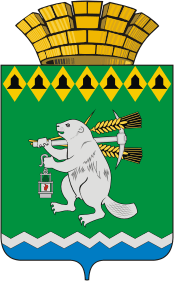 Администрация Артемовского городского округа ПОСТАНОВЛЕНИЕот 29.12.2018                                                                                          № 1396-ПАОб утверждении графиков согласования номенклатур дел, упорядочения и передачи управленческих документов, фотодокументов и электронных видеодокументов организаций в Муниципальное бюджетное  учреждение Артемовского городского округа «Центр архивной документации» на 2018 годВ целях пополнения Архивного фонда Свердловской области документами, представляющими историческую ценность и имеющими научно-практическое и социальное значение,  в соответствии с Федеральными законами от 06 октября 2003 года № 131-ФЗ «Об общих принципах организации местного самоуправления в Российской Федерации», от 22 октября 2004 года № 125-ФЗ «Об архивном деле в Российской Федерации», приказом Министерства культуры Российской Федерации от 31.03.2015 № 523 «Об утверждении Правил организации хранения, комплектования, учета и использования документов Архивного фонда Российской Федерации и других архивных документов в органах государственной власти, органах местного самоуправления и организациях», Законами Свердловской области от 25 марта 2005 года № 5-ОЗ «Об архивном деле в Свердловской области», от 19 ноября 2008 года № 104-ОЗ «О наделении органов местного самоуправления муниципальных образований, расположенных на территории Свердловской области, государственными полномочиями Свердловской области по хранению, комплектованию, учету и использованию архивных документов, относящихся к государственной собственности Свердловской области», статьями 30, 31 Устава Артемовского городского округа,ПОСТАНОВЛЯЮ:Утвердить  график согласования номенклатур дел, упорядочения и  передачи документов организаций в Муниципальное бюджетное учреждение Артемовского городского округа «Центр архивной документации» на 2018 год (Приложение 1).Утвердить  график утверждения и передачи фотодокументов и электронных видеодокументов организаций в Муниципальное бюджетное учреждение Артемовского городского округа «Центр архивной документации» на 2018 год (Приложение 2).Архивному отделу Администрации Артемовского городского округа (Никулина О.И.) планировать согласование номенклатур дел, упорядочение и передачу управленческих документов, фотодокументов и электронных видеодокументов в соответствии с утвержденными графиками.Организациям, включенным в графики, обеспечить предоставление в сроки, установленные графиками:номенклатур дел в архивный отдел Администрации Артемовского городского округа;описи дел на рассмотрение экспертно – проверочной комиссии Управления архивами Свердловской области;документов на хранение в Муниципальное бюджетное учреждение Артемовского городского округа «Центр архивной документации».5. Муниципальному бюджетному учреждению Артемовского городского округа «Центр архивной документации» (Коваленко В.К.) обеспечить прием документов постоянного срока хранения  от организаций в соответствии с графиками, утвержденными настоящим постановлением.6. Контроль за исполнением постановления оставляю за собой.Глава Артемовского городского округа		   			А.В. Самочернов